		See Summer Camp Brochure for This Year’s Camp Trips & Events!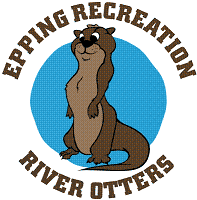 Please Fill Out Separate Form For Each Child Registered:		          Circle Shirt Size:   YXS  YS  YM  YL  S   M   L   XL   XXLParticipant Name: ______________________________   Grade Next Year: ______   Gender: ____   D.O.B.: __________Parent / Guardian 1: ____________________________   Cell / Work Phone: ____________________________________Parent / Guardian 2: ____________________________   Cell / Work Phone: ____________________________________Address Where Child Resides: ___________________________________   Home Phone: _________________________Billing Name /Address, if Different: _____________________________________________________________________Participant Height (Needed for Some Trips): _______  E-mail Address(For Updates): ______________________________Will Child Be Attending Summer School or Summer Reading Program?  __ Yes   __ No  __Maybe (Please also Inform the school if they will be attending Summer Rec. and schedule them for the earliest times available!)Instructions:Full Week Registrations:  Fill in Either $150: Reg. Camp -8:30am-4:30pm Price or $175: Extended Day -6:45-5:45pm Price.Individual Day / Partial Week Registration:  Fill in Daily Rate For Either Reg. Camp Price or Extended Day Price as listed.*Please note, Wednesday is our BIG trip day.  The added cost covers large bus, admission costs and trip ending at 5pm!Sub-total For Summer:           	___________	(Add All Totals Above For Sub-total)Full Payment Discount:		-__________	(Subtract 5% Discount If Paid In Full in 1 payment by May 1st!)Total Due:			___________Deposit Paid at Registration:	___________   	(25% 1st Payment Due at Registration (May 1)Remaining Summer Total:	___________	(Paid in 3- 25% Payments Due June 1, July 1 & Aug. 1)(All Balances are due by the start of last registered Wk.  If you Only Reg. for July Weeks, last payment due July 1.)       ____________________________________________________________	       _________________________	Parent / Guardian Signature 							DatePlease make checks payable to:  Town Of Epping                                          Epping Recreation Tax ID #:  02-603-5184Mailing Address:  157 Main Street, Epping, NH 03042		             Phone: (603)679-3006Full Week: Reg. / Extend$150 / $175ORMonday:Reg. / Extend$34  / $39Tuesday:Reg. / Extend$34  / $39*Wednesday:Reg.  / Extend$44   / $49Thursday:Reg.  / Extend$34   / $39Friday:Reg.  / Extend$34   / $39Week 1: 7/9 – 7/13 Week 2: 7/16 – 7/20Week 3:7/23 – 7/27Week 4:7/30 – 8/3Week 5:8/6 – 8/10Week 6:8/13 – 8/17Totals: